П О С Т А Н О В Л Е Н И ЕГУБЕРНАТОРА  КАМЧАТСКОГО КРАЯ             г. Петропавловск-КамчатскийВ соответствии с пунктом 16 Порядка принятия документа об утверждении лимита добычи охотничьих ресурсов, внесения в него изменений и требований к его содержанию, утвержденного приказом Минприроды России              от 29.06.2010 № 228, на основании решения Камчатского краевого суда                от 11.11.2019 по делу № 3а-35/2019, ПОСТАНОВЛЯЮ:1. Внести следующие изменения в постановление Губернатора Камчатского края от 22.07.2019 № 55 «Об утверждении лимитов добычи охотничьих ресурсов и квот добычи охотничьих ресурсов, за исключением таких лимитов и квот в отношении охотничьих ресурсов, находящихся на особо охраняемых природных территориях федерального значения, для Камчатского края на период с 01 августа 2019 года до 01 августа 2020 года»:1) приложение 1 изложить в редакции согласно приложению, к настоящему Постановлению; 2) в таблице 1 приложения 2:а) в столбце 3 раздела Х цифру «1088,41» заменить на цифру «1173,83»;б) в столбце 6 раздела Х цифру «111» заменить на цифру «109»;в) в столбце 8 раздела Х цифру «90» заменить на цифру «88»;г) признать утратившими силу строки 43 и 44 раздела Х;д) в столбце 3 строки «ИТОГО» цифру «6489,15» заменить на цифру «6457,15»;е) в столбце 4 строки «ИТОГО» цифру «11495» заменить на цифру «11446»;ж) в столбце 6 строки «ИТОГО» цифру «594» заменить на цифру «592»;з) в столбце 8 строки «ИТОГО» цифру «479» заменить на цифру «477».2. Контроль за исполнением настоящего постановления возложить на руководителя Агентства лесного хозяйства и охраны животного мира Камчатского края. 3. Настоящее постановление вступает в силу через 10 дней после дня его официального опубликования, и распространяется на правоотношения, возникающие с 14 декабря 2019 года.Губернатор Камчатского края	                                                   В.И. Илюхин   СОГЛАСОВАНО:Исполнители – Воропанов Всеволод Юрьевич, Пуртов Сергей Юрьевич84152 258376Агентство лесного хозяйства и охраны животного мира Камчатского краяПояснительная запискак проекту постановления Губернатора Камчатского края«О внесении изменений в приложения 1 и 2 постановления Губернатора Камчатского края от 22.07.2019 № 55 «Об утверждении лимитов добычи охотничьих ресурсов и квот добычи охотничьих ресурсов, за исключением таких лимитов и квот в отношении охотничьих ресурсов, находящихся на особо охраняемых природных территориях федерального значения, для Камчатского края на период с 01 августа 2019 года до 01 августа 2020 года»Настоящий проект постановления разработан Агентством лесного хозяйства и охраны животного мира Камчатского края (далее – Агентство) в соответствии с Порядком принятия документа об утверждении лимита добычи охотничьих ресурсов, внесения в него изменений и требований к его содержанию, утвержденного приказом Минприроды России от 29.06.2010 № 228 (далее – Порядок), и во исполнение решения Камчатского краевого суда от 11.11.2019        по делу № 3а-35/2019. Так, решением Камчатского краевого суда от 11.11.2019 по делу                  № 3а-35/2019 признаны недействующими со дня вступления решения суда в законную силу строки 43 и 44 раздела Х «Квоты добычи охотничьих ресурсов «Лось» приложения 2 постановления Губернатора Камчатского края                       от 22.07.2019 № 55 «Об утверждении лимитов добычи охотничьих ресурсов и квот добычи охотничьих ресурсов, за исключением таких лимитов и квот в отношении охотничьих ресурсов, находящихся на особо охраняемых природных территориях федерального значения, для Камчатского края на период с 01 августа 2019 года до 01 августа 2020 года». Решение суда в окончательной форме изготовлено 14.11.2019. Признание строк 43 и 44 недействующими влечет изменение суммарных величин в отношении охотничьего ресурса «Лось», а именно: уменьшается размер лимита добычи вида охотничьего ресурса; уменьшается размер общей площади, свойственной для обитания вида охотничьего ресурса по Тигильскому району и итоговых показателях по Камчатскому краю; уменьшается размер квоты добычи вида охотничьего ресурса по Тигильскому району и итоговых показателях по Камчатскому краю.Согласно пункту 16 Порядка допускается внесение изменений в документ об утверждении лимита добычи охотничьих ресурсов на основании судебного решения.Принятие настоящего постановления не повлечет за собой выделения дополнительных средств краевого бюджета и средств субвенций из федерального бюджета, выделяемых на исполнение переданных полномочий.В соответствии с п. 1.2 Порядка проведения оценки регулирующего воздействия проектов нормативных правовых актов Камчатского края и экспертизы нормативных правовых актов Камчатского края, утвержденного постановлением Правительства Камчатского края от 06.06.2013 № 233-П, оценка регулирующего воздействия в отношении проекта постановления не проводится.Проект постановления 16 декабря 2019 года размещен на Едином портале проведения независимой антикоррупционной экспертизы и общественного обсуждения проектов нормативных правовых актов Камчатского края (http://npaproject.kamgov.ru) с датой окончания приема заключений по результатам независимой антикоррупционной экспертизы в срок по 24 декабря 2019 года. По окончании данного срока заключений общественных экспертов, а также независимых экспертов, ___________ (сформирован соответствующий протокол от __.___.2019 № ______).Принятие настоящего постановления не потребует принятия законов и иных нормативных правовых актов Камчатского края.Приложение к постановлениюГубернатора Камчатского краяот _______________ № _______«Приложение 1 к постановлениюГубернатора Камчатского краяот 22.07.2019 № 55Лимиты добычи охотничьих ресурсов, за исключением таких лимитов в отношении охотничьих ресурсов, находящихся на особо охраняемых природных территориях федерального значения, для Камчатского края на период с 01 августа 2019 года до 01 августа 2020 года.».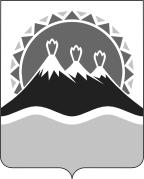 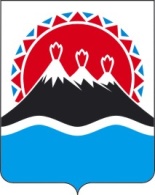 №О внесении изменений в приложения 1 и 2 постановления Губернатора Камчатского края от 22.07.2019 № 55 «Об утверждении лимитов добычи охотничьих ресурсов и квот добычи охотничьих ресурсов, за исключением таких лимитов и квот в отношении охотничьих ресурсов, находящихся на особо охраняемых природных территориях федерального значения, для Камчатского края на период с 01 августа 2019 года до 01 августа 2020 года»Заместитель Председателя Правительства Камчатского края – Министр специальных программ и по делам казачества Камчатского краяРуководитель Агентства лесного хозяйства и охраны животного мира Камчатского краяНачальник Главного правового управления Губернатора и Правительства Камчатского края  С.И. ХабаровВ.Г. Горлов  С.Н. Гудин№ п/пВид охотничьих ресурсовЧисленность, особейЛимит добычи, в т.ч.: Лимит добычи, в т.ч.: Лимит добычи, в т.ч.: Лимит добычи, в т.ч.: Лимит добычи, в т.ч.: Лимит добычи, в т.ч.: Лимит добычи, в т.ч.: Лимит добычи, в т.ч.: № п/пВид охотничьих ресурсовЧисленность, особейвзрослые самцывзрослые самцыстарше 1 года, в т.ч.:старше 1 года, в т.ч.:до года, в т.ч.:до года, в т.ч.:всего лимитвсего лимит№ п/пВид охотничьих ресурсовЧисленность, особейособей% от лимитаособей% от лимитаособей% от лимитаособей% от численности1Лось114957713,047780,6386,45925,152Снежный баран1158000,000,000,03563,073Рысь81200,000,000,0202,44Соболь3747100,000,000,01204832,15Бурый медведь2444100,000,000,023359,56Выдра452900,000,000,01623,57